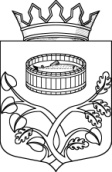 Ленинградская областьАдминистрацияЛужского муниципального районаПостановлениеОт  15 декабря 2020 г.  №  4350В соответствии с Порядком проведения плановых проверок при размещении заказов на поставки товаров, выполнение работ, оказание услуг для нужд заказчиков, утвержденным приказом Минэкономразвития России от 28.01.2011 № 30, Правилами подготовки органами государственного контроля (надзора) и органами муниципального контроля ежегодных планов проведения плановых проверок юридических лиц и индивидуальных предпринимателей, утвержденными постановлением Правительства Российской Федерации от 30.06.2010 № 489, Порядком осуществления контроля за соблюдением Федерального закона от 05.04.2013 № 44-ФЗ                           «О контрактной системе в сфере закупок товаров, работ, услуг для обеспечения государственных и муниципальных нужд»  в   Лужском муниципальном  районе Ленинградской области, утвержденным постановлением администрации Лужского муниципального района от 22.01.2016 № 138, администрация Лужского муниципального района                                   п о с т а н о в л я е т:Утвердить план проведения контрольных мероприятий в сфере закупок товаров, работ, услуг для обеспечения нужд Лужского муниципального района сектором финансового муниципального контроля администрации Лужского муниципального района на I полугодие 2021 года согласно приложению.Постановление подлежит официальному опубликованию.Контроль за исполнением постановления оставляю за собой.Настоящее постановление вступает в силу со дня подписания. Глава администрацииЛужского муниципального района				                  Ю.В. НамлиевРазослано: сектор ФМК, комитет образования, прокуратура.УТВЕРЖДЕНпостановлением администрации Лужского муниципального района от 15.12.2020 № 4350 (приложение)ПЛАН проведения контрольных мероприятийв сфере закупок товаров, работ, услуг для обеспечения нужд Лужского муниципального района сектором финансового муниципального контроля администрации Лужского муниципального района на I полугодие 2021 года № п/пНаименование объекта контроляИНН объекта контроляАдрес (место нахождения) объекта контроляТема контрольного мероприятияПроверяемый периодМетод осуществления контрольного мероприятияОтветственный исполнительМесяц начала проведения проверки1Муниципальное общеобразовательное учреждение «Скребловская средняя общеобразовательная школа»4710023306188273, Ленинградская область, Лужский район, пос. Скреблово, пер. Школьный,д. 2Соблюдение требований законодательства Российской Федерации и иных нормативных правовых актов о контрактной системе в сфере закупок товаров, работ, услуг для обеспечения государственных и муниципальных нужд; статья 99 Федерального закона от 05.04.2013 № 44-ФЗ01.01.2020  – 18.01.2021Камеральная проверкаЯремко С.Я.январь2Муниципальное бюджетное дошкольное образовательное учреждение «Межозерный детский сад»4710026057188259, Ленинградская область, Лужский район, пос. Межозерный, ул. Центральная, д. 8Соблюдение требований законодательства Российской Федерации и иных нормативных правовых актов о контрактной системе в сфере закупок товаров, работ, услуг для обеспечения государственных и муниципальных нужд; статья 99 Федерального закона от 05.04.2013 № 44-ФЗ01.01.2020  – 15.02.2021Камеральная проверкаЯремко С.Я.февраль3Муниципальное  дошкольное образовательное учреждение «Детский сад № 12»4710025920188273, Ленинградская область, Лужский район, пос. Скреблово, пер. Солнечный, д. 1Соблюдение требований законодательства Российской Федерации и иных нормативных правовых актов о контрактной системе в сфере закупок товаров, работ, услуг для обеспечения государственных и муниципальных нужд; статья 99 Федерального закона от 05.04.2013 № 44-ФЗ01.01.2020  – 22.03.2021Камеральная проверкаЯремко С.Я.март4Муниципальное образовательное учреждение для детей дошкольного и младшего школьного возраста «Загорская начальная школа-детский сад»4710023271188222, Ленинградская область, Лужский район, пос. Приозерный,  ул. Центральная, д. 9аСоблюдение требований законодательства Российской Федерации и иных нормативных правовых актов о контрактной системе в сфере закупок товаров, работ, услуг для обеспечения государственных и муниципальных нужд; статья 99 Федерального закона от 05.04.2013 № 44-ФЗ01.01.2020 – 19.04.2021Камеральная проверкаЯремко С.Я.апрель5Муниципальное образовательное учреждение дополнительного образования «Лужская детская художественная школа»4710030455188230, Ленинградская область, г. Луга, пр. Кирова, д. 75Соблюдение требований законодательства Российской Федерации и иных нормативных правовых актов о контрактной системе в сфере закупок товаров, работ, услуг для обеспечения государственных и муниципальных нужд; статья 99 Федерального закона от 05.04.2013 № 44-ФЗ01.01.2020  – 17.05.2021Камеральная проверкаЯремко С.Я.май